Exam I  Review  Boyce/10ed/Ch1&2 	Halleck 		MAT 2680 	NYCCT (CUNY) 	Fall 2013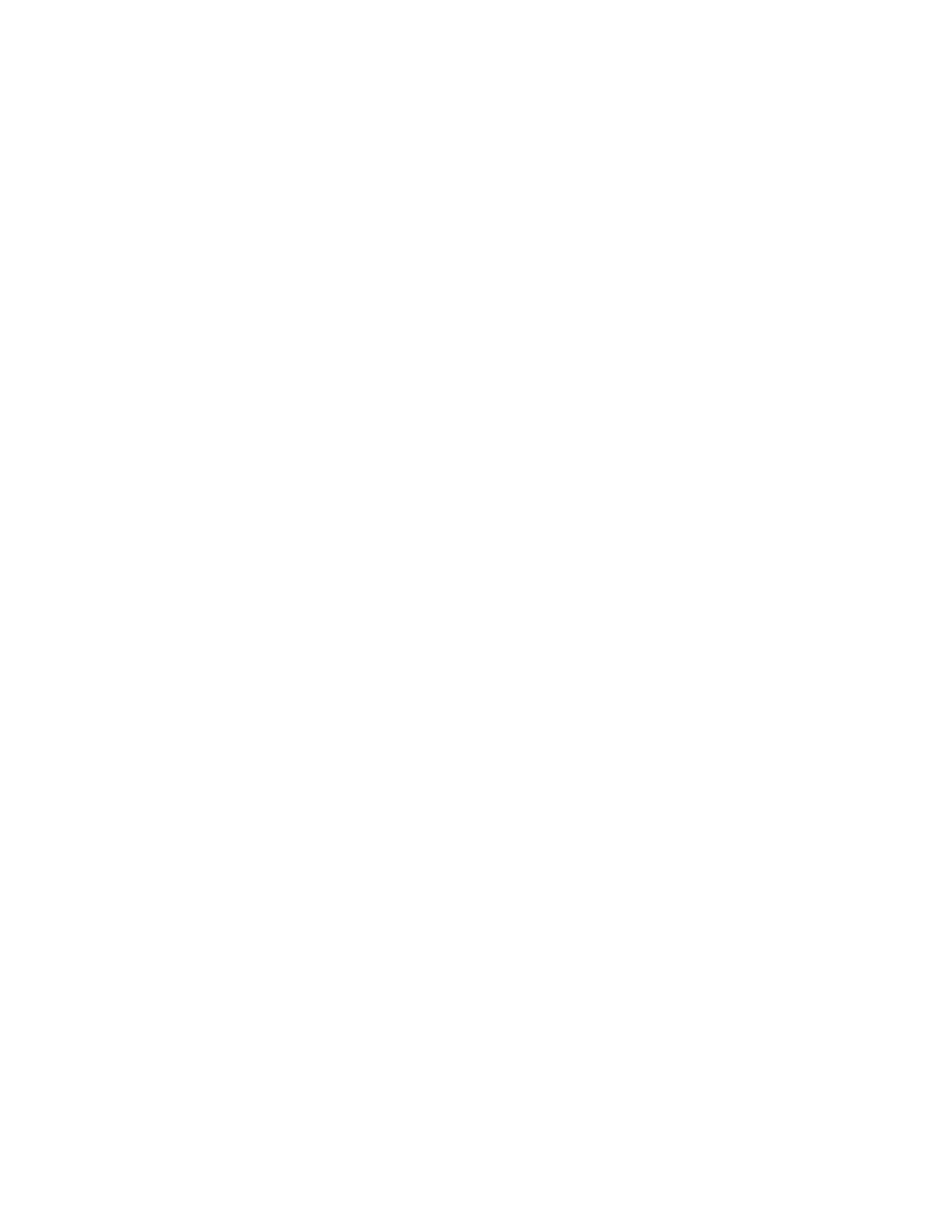 Chapter 1: Introduction Definitions: Differential EquationMathematical Model (falling object with air resistance, prey population with constant harvest and pendulum)Direction (Slope) FieldEquilibrium Solution (Stable, Unstable & Semi-stable)Rate (growth) constantInitial Condition, Initial Value Problem (IVP) General Solution, Integral curves Ordinary Differential Equation (ODE), Partial Differential Equation (PDE)Order, Linear, Nonlinear Important Skills: Derive differential equations that mathematically model simple problems. (Ex. 1, p. 2; Also see p. 7) Construct a direction field for a first order ODE, and sketch approximate solutions. (Ex. 2, p. 3) Graph the integral curves of a general solution. (Ex. 2, p. 13) Know what an initial value problem is, and how to show a given function is a solution to one. (Ex. 2, p. 13) Know the difference between an ordinary differential equation and partial differential equation. (p. 19) Derivation of pendulum differential equation (p. 21) Know how to classify differential equations as order, and linearity. (p. 20 - 21)Chapter 2: First Order Differential Equations Definitions: • First Order Ordinary Differential Equation • Integrating Factor, Linear equations • Separable • Homogeneous differential equations • Implicit solutions • Bernoulli Equations • Existence and Uniqueness of Solutions General Sol’ns, • Integrating Factor, Exact equations • Tangent Line Method (Euler's Method) Theorems: • Theorem 2.4.1: Existence and uniqueness of solutions to linear first order ODE's. (p. 69) • Theorem 2.4.2: Existence and uniqueness of solutions to first order IVP's. (p. 70) • Theorem 2.6.1: Existence and uniqueness of solutions to exact first order ODE's. (p. 96) Important Skills: • Determine if a first order ODE is linear or nonlinear. Equation (3) on page 32 gives the form for a linear ODE. • If the differential equation is linear, compute the integrating factor, and then the general solution. (Ex. 4, p. 37) • Be able to graph integral curves for an ODE. (Ex. 4, p. 38) • If it's nonlinear, is it separable or homogeneous? If so, you will need to compute two different integrals. • It is crucial to know integration of basic functions and integral methods from your calculus course. For Example, various substitutions, integration by parts, and partial fractions will all be utilized. (Ex. 2 & 3, p. 45 & 46) • If the ODE is not separable or homogeneous, is it exact? If so, solve it using the method in section 2.6. (Ex. 2, p. 98) • If it isn't linear, separable, homogeneous or exact, check for Bernoulli.• Bernoulli equations can be transformed into linear equations.• What happens to solutions as time tends to infinity or a finite time barrier? Understand stability and instability. • Know how to obtain approximate solutions using Euler's method if an analytical solution cannot be found. (Ex. 2, p. 107)Exam is 1 hour 15 minutes.Ok: handwritten notes, calculator (TI 83/84) Not ok: printouts, book, TI 89, laptop, tablet, cell phone or other handheldPart I (30%, 10 min) ~ quizzes: fill in blank, short answer, T-F, matching. Emph: defs, thms & analysis using slope field.Part II (15%, 15 min) Linear first order IVP with nonconstant coefficients (explicit sol’n)Part III (15%, 15 min) Exact equation which requires an I.F, like p 134 #31. (1st verify exactness, implicit sol’n)Part IV (10%, 10 min) Euler method for numerical solutionPart V (30%, 20 min) 3 1st order nonlinear eqtns. Identify type, provide 1st few steps for sol’n, & check soln (will be given). For practice, do p. 133 #1-32 (not 31). Solutions will be posted on the openlab by Friday 10/4, 11:59 PM.